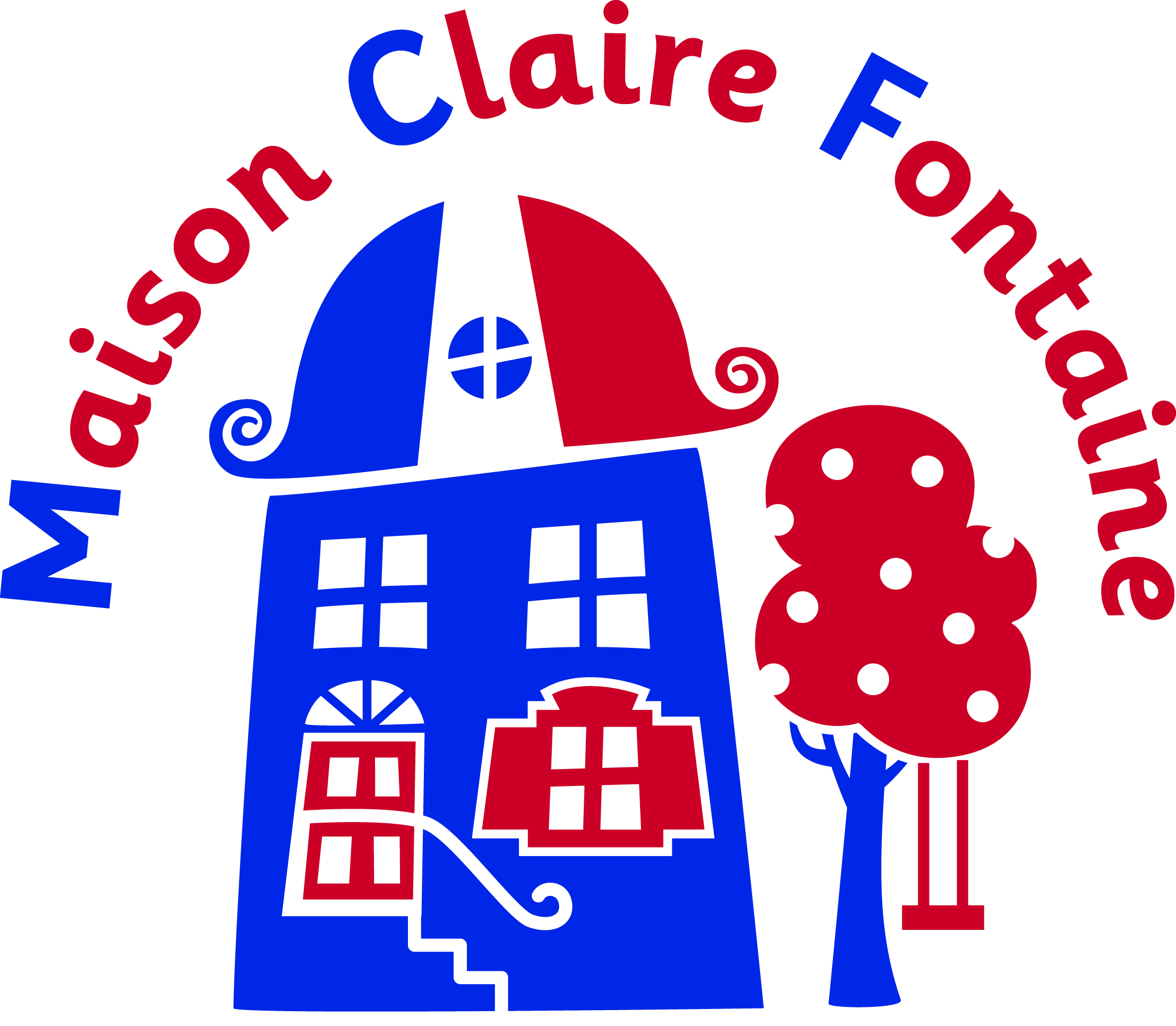 Consent form for Tree Adventure Activity(To completed by parent or guardian)I would like…………………………………………….. (name) to take part in the Tree adventure activity during the French trip to Maison Claire Fontaine Birth date (month/day/year) ____/____/______ Age during activity _______Declaration of consent:I agree to my son / daughter taking part in the tree adventure activity and, agree to his/her participation. I acknowledge the need to listen carefully to directions and responsible behaviour on his/her part. I acknowledge that if my son / daughter does not behave appropriately s/he will not take part in the activity.I agree that my son / daughter is fit to participate in this activity and if it becomes necessary for my child to receive emergency medical or dental treatment and I cannot be reached by telephone, I hereby authorise the treatment. I expressly agree and promise to inform my child of the risks existing in the tree adventure activity. My son / daughter’s participation in tree activity programs is purely voluntary, and I elect to allow him/her to participate in spite of the risks. I accept the risks involved in participating in the tree adventure activity and I will not be seeking out the responsibilities of staff should any accident occur because of those risks or by acts of God.Signed…………………………………….…………… Date…………………………………….Full name of parent /guardian …………………………………………